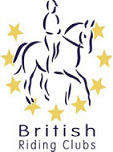 BRITISH RIDING CLUBS AREA 13 WINTER SHOW JUMPING QUALIFIER3rd March 2019Entries must be received by Monday 22nd February 2019 and send to Miss C. Exley, 4 Parklands, North Holmwood, Dorking, Surrey, RH5 4HQEntry Fees: Team classes £70.00 per team. Cheques made payable to Area 13 LiaisonClass  Rider’s Name  Team Name Horse/Pony Name(as on Passport)Age on day of showJunior onlyTeam ManagerRiding ClubAddress:Helper No 1E-Mail AddressHelper No 2Tel No:Mobile Contact:I have read the RULES AND CONDITIONS OF ENTRY and agree to abide by them.I have read the RULES AND CONDITIONS OF ENTRY and agree to abide by them.SignedSignature of parent or guardian if under 18 and entering individual classes only.Signature of parent or guardian if under 18 and entering individual classes only.Signature of parent or guardian if under 18 and entering individual classes only.